((سيرة علمية))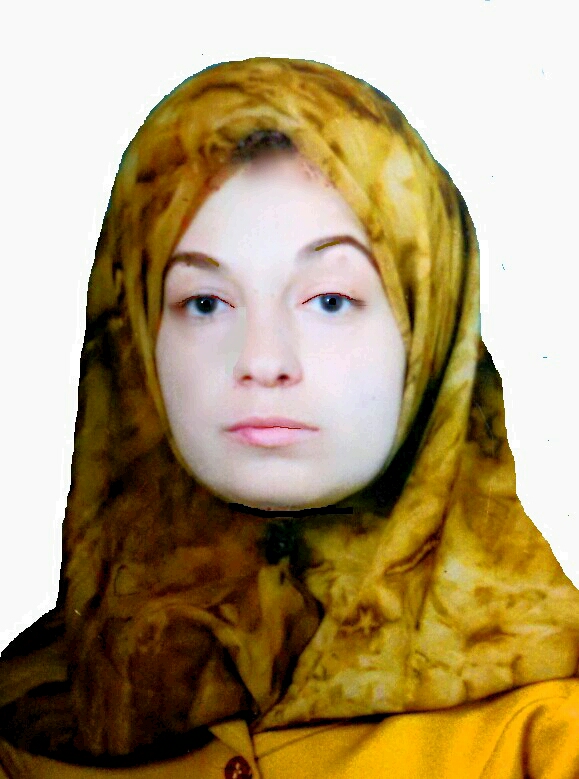 الاسم:	ايمان عبد فهد عبد اللهموقع العمل: 	المعهد الطبي التقني - المنصورالشهادات: 	ماجستير احياء مجهريةاللقب العلمي: 	مدرسالتخصص العام: احياء مجهرية طبيةالتخصص الدقيق: احياء مجهرية فمويةالمجال البحثي: احياء مجهرية طبية ومناعةيتحمل التدريسي والتشكيل كافة التبعات القانونية والادارية عن صحة ودقة المعلومات المثبتة في اعلاهالمواد الدراسية التي قام بتدريسها في الدراسات:((الاولية/ العليا))الدراسات الاوليةالدراسات الاوليةالدراسات العلياالدراسات العلياالمواد الدراسية التي قام بتدريسها في الدراسات:((الاولية/ العليا))1تقنيات طبية وسيطرة نوعيةالمواد الدراسية التي قام بتدريسها في الدراسات:((الاولية/ العليا))2بكتريا مرضيةالمواد الدراسية التي قام بتدريسها في الدراسات:((الاولية/ العليا))3فايروساتالمواد الدراسية التي قام بتدريسها في الدراسات:((الاولية/ العليا))4امراض دمالمواد الدراسية التي قام بتدريسها في الدراسات:((الاولية/ العليا))طب نقل الدمالمواد الدراسية التي قام بتدريسها في الدراسات:((الاولية/ العليا))المواد الدراسية التي قام بتدريسها في الدراسات:((الاولية/ العليا))عدد الاشراف على طلبة الدراسات العليادبلوم عاليماجستيردكتوراهعدد الاشراف على طلبة الدراسات العلياعدد البحوث المنشورةمحليعربيعالميعدد البحوث المنشورة42المؤلفات والكتب وبراءات الاختر اعالمؤلفات والكتب وبراءات الاختر اعالمؤلفات والكتب وبراءات الاختر اعالمؤلفات والكتب وبراءات الاختر اعالمشاركة في المؤتمرات اكثر من 6 مؤتمرات عراقية ودوليةالمشاركة في المؤتمرات المشاركة في المؤتمرات المشاركة في المؤتمرات 